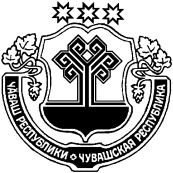  В соответствии с постановлениями Кабинета Министров Чувашской Республики от 24.10.2023 № 666 «О внесении изменений в некоторые постановления Кабинета Министров Чувашской Республики», администрации Красночетайского муниципального округа Чувашской Республики от 02.11.2023 г. № 919 «О внесении изменений в некоторые постановления администрации Красночетайского муниципального округа»  администрация Красночетайского муниципального округа Чувашской Республики постановляет:1. Внести в Положение по оплате труда, порядке выплаты премий, материальной помощи и единовременного поощрения работников муниципального казенного учреждения «Центр финансового и хозяйственного обеспечения» Красночетайского муниципального округа Чувашской Республики, утвержденного постановлением администрации Красночетайского муниципального округа Чувашской Республики от 17.03.2023 № 175 следующие изменения:1.1. В главе 5:1.1.1. В абзаце 4 пункта 5.1 после слов «работы (» добавить слова «за месяц,»;          1.1.2.  В абзаце 2 пункта 5.11 после слов работы (» добавить слова «за месяц,»;          1.2. В абзаце 4 пункта 6.1. главы 6 цифры «50,55,60» заменить цифрами «50,55,60,65».1.3.  Таблицу 1 к Положению об оплате труда, порядке выплаты премий, материальной помощи и единовременного поощрения работников муниципального казенного учреждения «Центр финансового и хозяйственного обеспечения» Красночетайского муниципального округа Чувашской Республики, замещающих должности в отделе хозяйственного обеспечения изложить в следующей редакции:«Размеры должностных окладов работников, замещающие должности в отделе хозяйственного обеспечения1.4.  Таблицу 2 к Положению об оплате труда, порядке выплаты премий, материальной помощи и единовременного поощрения работников муниципального казенного учреждения «Центр финансового и хозяйственного обеспечения» Красночетайского муниципального округа Чувашской Республики, осуществляющих профессиональную деятельность по профессиям рабочих изложить в следующей редакции:«Размеры окладов и повышающих коэффициентов работников, осуществляющих профессиональную деятельность по профессиям рабочих2. Настоящее постановление вступает в силу после его официального опубликования (обнародования) в информационном издании «Вестник Красночетайского муниципального округа» и распространяется на правоотношения, возникшие с 01.10.2023 года.И.о главы Красночетайскогомуниципального округа                                                                                      И.Н.ЖивоевСогласовано:Начальник финансового отдела                                       ________________     О.В.МузяковаГлавный специалист-эксперт отделаправового обеспечения                                                    __________________ В.В.МихеевПодготовил:Начальник-главный бухгалтер                                             _______________   С.Н.ЭзенкинаО внесении изменений   в Положение об оплате труда, порядке выплаты премий, материальной помощи и единовременного поощрения работников   муниципального казенного учреждения «Центр финансового и хозяйственного обеспечения Красночетайского муниципального округа Чувашской Республики  Профессиональные квалификационные 
группыРазмер оклада, рублейНачальник управления (службы) эксплуатации зданий, начальник отдела административно-хозяйственного обеспечения и обслуживания6095Заместитель начальника управления (службы) эксплуатации зданий, заместитель начальник отдела административно-хозяйственного обеспечения и обслуживания         5297Инженер4712Заведующий: копировально-множительным бюро, машинописным бюро; старший инспектор-делопроизводитель, старший инспектор4126Стенографистка 1 категории, инспектор-делопроизводитель, инспектор3564Заведующий: экспедицией, хозяйством складом; кассир, комендант, архивариус, стенографистка II категории, секретарь-стенографистка, машинистка I категории3311Машинистка II категории, секретарь-машинистка, экспедитор3084Профессиональные квалификационные 
группыРазмер оклада, рублейРазмер повышающего коэффициентаОбщеотраслевые профессии рабочих первого уровня39561 квалификационный уровень0,052 квалификационный уровень0,10Общеотраслевые профессии рабочих второго уровня43461 квалификационный уровень0,112 квалификационный уровень0,3